	SECTION 08 31 16.53	SECURITY ACCESS PANELS AND FRAMESPART 1 - GENERAL1.01	SUMMARYA.	Section Includes:SPECIFIER:  Revise subparagraphs below to suit Project requirements.1.	Security access panels and frames for walls.2.	Accessories.3.	[Lock preparation][Lock(s), lock preparation and installation] [Lock preparation and installation of lock(s) furnished by others].B.	Related Requirements:1.	Drawings and general provisions of the Contract, including General and Supplementary Conditions and Division 01 Specification Sections, apply to this Section.SPECIFIER:  Revise section numbers and titles in subparagraphs below per CSI MasterFormat™ and Project requirements.SPECIFIER:  Delete Section 01 21 00 - Allowances if locations are clearly shown on the Drawings and sizes are either indicated alongside the locations or specified herein.2.	Section 01 21 00 - Allowances:  For cash or quantity allowances covering access panels and frames.3.	Section 01 33 00 - Submittal Procedures:  For administrative and procedural requirements for processing of submittals during the construction phase.4.	Section 01 77 00 - Closeout Procedures:  For administrative and procedural requirements for completion of the Work.SPECIFIER:  Retain subparagraphs below to suit Project requirements; revise section numbers and titles per project requirements.5.	Section 08 31 13 - Access Panels and Frames:  For nonsecurity access panels and frames.SPECIFIER:  Retain Section 08 71 63 below if locks are furnished to the access panel manufacturer for installation at their factory.6.	Section 08 71 63 - Detention Door Hardware:  For detention style locks for access panels and frames specified herein.7.	Section 09 91 00 - Painting:  For field painting of access panels and frames.SPECIFIER:  Consider using the Section listed below in lieu of Section 08 31 16.53, ONLY if all security/detention products are specified in a Division 11 Section; generally this Section is limited to fabricated, built-in, or free-standing equipment specifically designed for detention facilities and may include such products as detention pass-through doors or detention gun lockers.8.	Section 11 19 00 - Detention Equipment:  For security access panels and frames for detention facilities.SPECIFIER:  Retain this Article if provision of security access panels and frames are covered under an allowance.1.02	ALLOWANCESSPECIFIER:  Retain products and work included in this Section that are covered by cash or quantity allowance.  Do not include amounts.  Insert descriptions of items in Part 2 or 3 to provide information affecting the cost of the Work that is not included under the allowance.A.	Security access panels and frames are part of an access panel and frame allowance.1.03	REFERENCESSPECIFIER:  Use care when indicating the edition date of the referenced standards; these standards are subject to regular review, and updated accordingly; review list carefully for inclusion.A.	Reference Standards:1.	ASTM International (ASTM):a.	ASTM A36/A36M-12, Standard Specification for Carbon Structural Steelb.	ASTM A153/A153M-09, Standard Specification for Zinc Coating (Hot-Dip) on Iron and Steel Hardware c.	ASTM A653/A653M-11, Standard Specification for Steel Sheet, Zinc-Coated (Galvanized) or Zinc-Iron Alloy Coated (Galvannealed) by the Hot-Dip Processd.	ASTM A666-10, Standard Specification for Annealed or Cold-Worked Austenitic Stainless Steel Sheet, Strip, Plate, and Flat Bar]e.	ASTM A879/A879M-12, Standard Specification for Steel Sheet, Zinc Coated by the Electrolytic Process for Applications Requiring Designation of the Coating Mass on Each Surfacef.	ASTM A1008/A1008M-12a, Standard Specification for Steel, Sheet, Cold-Rolled, Carbon, Structural, High-Strength Low-Alloy, High-Strength Low-Alloy with Improved Formability, Solution Hardened, and Bake Hardenableg.	ASTM F2329-11, Standard Specification for Zinc Coating, Hot-Dip, Requirements for Application to Carbon and Alloy Steel Bolts, Screws, Washers, Nuts, and Special Threaded FastenersSPECIFIER:  Indicate date of current Edition in affect in the Project location if known, to avoid problems with interpretation.2.	International Code Council (ICC):a.	International Building Code (IBC) - [current] Edition.1.04	ACTION SUBMITTALSSPECIFIER:  Revise Section number in the paragraph below to match that used in the Project Manual.A.	Submit in accordance with Section [01 33 00] [other]:1.	Product Data:a.	Materials description for access panels and frames including details showing mounting type, relationships to surrounding construction, panel and frame type, materials, and construction, and locking features.b.	Installation instructions for each product specified.2.	Shop Drawings:  a.	Include details of each frame type, elevation of panel, anchorage and accessory items.b.	Schedule showing each type of access panel and frame, locations, sizes, latching or locking provisions, and other data pertinent to installation.c.	Indicate installation procedures and accessories required for a complete installation.SPECIFIER:  Delete subparagraph below for standard steel panels; retain for stainless steel or other optional upscale finishes.3.	Samples:  For each panel face material, at least 3 by 5 inches (75 by 125 mm) in size, in specified finish.1.05	QUALITY ASSURANCEA.	Comply with standards referenced in Article 1.03  REFERENCES.B.	Provide access panels and frames produced by a single manufacturer. 1.06	DELIVERY, STORAGE, AND HANDLINGA.	Deliver, store, and handle access panels and frames using means and methods that will prevent damage, deterioration, or loss.1.	Deliver units in manufacturer's original packaging, properly labeled for identification.PART 2 - PRODUCTS2.01	ACCESS PANELS AND FRAMES MANUFACTURERSA.	Acceptable Manufacturers:J. L. Industries, Inc., a division of Activar Construction Products Group9702 Newton Av S,Bloomington, MN  55431(800) 554-6077(952) 835-6850(952) 835-2218 (FAX)www.activarcpg.comsales@activarcpg.comB.	Substitutions:  Manufacturers seeking approval of their products are required to comply with the Owner's Instructions to Bidders, generally contained in the Project Manual.SPECIFIER:  The Model number for the HSP Series access panels is established by specifying the Series identifier, followed by the width and height, lock features including lock prep, lock prep and installation, or lock, lock prep and installation, and color code; e.g. Model No. HSP-1212MDP-SL-AMP-FB, meaning an HSP Series high security access panel, 12 inches (305 mm) wide by 12 inches (305 mm) high, with mortise deadbolt Model 06431 installed at the factory, and an optional flat black finish.2.02	HSP SERIES - HIGH SECURITY ACCESS PANELA.	Style HSP:  Flat frame, high security type, steel access panel.1.	Model No. HSP - [insert remainder of model number from manufacturer's chart].2.	Frame:  Steel angle frame, 2 inches by 3 inches by 3/16 inch (50.80 mm by 76.20 by 4.7625 mm) with 2-inch (50.80-mm) flange, welded at corners.3.	Panel:  7-gauge box-formed steel door mounted on 2 heavy-duty 4-inch (101.60-mm) butt hinges which are welded to the frame.4.	Finish:  Powder coat paint - white.5.	Anchors:  Heavy-duty steel or stainless steel (match frame and panel material) masonry anchors factory-welded to frame.		6.	Style HSP Options:SPECIFIER:  Select specific options listed below at additional cost.; indicate selection as a part of the Model number in subparagraph 1 above.a.	Frame and Panel Color (Paint):  [Gray(G)] [Red (R)] [Black (BK)] [Flat Black (FB)] [Sand (S)] [AMS Beige (AB)] [SC Flat Beige (SB)] [Bronze (B)].b.	Frame and Panel Finish:  Factory-applied ground and polished #4 directional satin finish.c.	Lock Prep and Lock Features:SPECIFIER:  Select lock prep and/or lock prep including installation from options below, at no additional cost. View Lock Options Online HereDetention Deadlock Prep (DDP); lock furnished and installed by others.Detention Slam Lock Prep (DSP); locks furnished by others.Mortise Cylinder Cam Lock Prep (MCP); locks furnished by others.SPECIFIER:  Select lock prep and/or lock prep including installation from options below, at additional cost.4)	Mortise Deadbolt Prep (MDP); locks furnished by others.5)	Detention Deadlock Installed (DDI5010).a)	Keys:  Provide [insert number of keys to be ordered with this lock] keys.6)	Detention Slam Lock Installed (DDI5017).a)	Keys:  Provide [insert number of keys to be ordered with this lock] keys.SPECIFIER:  For mortise deadbolt, factory-installed, select lock Model 9130 (AMP) with Yale Standard cam and keys (drilled 6-pin, keyed 5-pin) with satin chrome finish, or; lock Model 1E74 with blank construction core to be keyed on-site.  Locks are secured to the door with Torx-head bolts.7)	Mortise Deadbolt Installed [(MDP-SL-AMP)] [(MDP-SL-1E74)].SPECIFIER:  For mortise cylinder cam lock, factory-installed, select lock Model 9130 (AMP) with Yale Standard cam and keys (2 keys provided) with satin chrome finish, or; lock Model 1E74 with blank construction core to be keyed on-site.  Locks are secured to the door with Torx-head bolts.8)	Mortise Cylinder Cam Lock Installed [(MCP-SL-AMP)] [(MCP-SL-1E74)].SPECIFIER:  The Model number for the SP Series access panels is established by specifying the Series identifier, followed by the width and height, lock features including lock prep, lock prep and installation, or lock, lock prep and installation, and color code; e.g. Model No. SP-1212MDP-SL-AMP-FBK, meaning an SP Series security access panel, 12 inches (305 mm) wide by 12 inches (305 mm) high, with mortise deadbolt Model 06431 installed at the factory, and an optional flat black finish.2.03	SP SERIES - SECURITY ACCESS PANELA.	Style SP:  Flat frame, security type, steel access panel.1.	Model No. SP - [insert remainder of model number from manufacturer's chart].2.	Frame:  Steel angle frame, 2 inches by 2 inches by 3/16 inch (50.80 mm by 50.80 mm by 4.7625 mm) with 2-inch (50.80-mm) flange, welded at corners.3.	Panel:  10-gauge plate steel door mounted on 2 heavy-duty detention hinges which are welded to the frame.4.	Finish:  Powder coat paint - white.5.	Anchors:  Heavy-duty steel or stainless steel (match frame and panel material) masonry anchors factory-welded to frame.6.	Style SP Options:SPECIFIER:  Select specific options listed below at additional cost.; indicate selection as a part of the Model number in subparagraph 1 above.a.	Frame and Panel Color (Paint):  [Gray(G)] [Red (R)] [Black (BK)] [Flat Black (FB)] [Sand (S)] [AMS Beige (AB)] [SC Flat Beige (SB)] [Bronze (B)].b.	Frame and Panel:  Factory-applied ground and polished #4 directional satin finish.c.	Lock Prep and Lock Features:SPECIFIER:  Select lock prep and/or lock prep including installation from options below, at no additional cost.  View Lock Options Online Here.Detention Deadlock Prep (DDP); lock furnished and installed by others.Detention Slam Lock Prep (DSP); locks furnished by others.3)	Mortise Cylinder Cam Lock Prep (MCP); locks furnished by others.SPECIFIER:  Select lock prep and/or lock prep including installation from options below, at additional cost.4)	Mortise Deadbolt Prep (MDP); locks furnished by others.5)	Detention Deadlock Installed (DDI5010).a)	Keys:  Provide [insert number of keys to be ordered with this lock] keys.6)	Detention Slam Lock Installed (DDI5017).a)	Keys:  Provide [insert number of keys to be ordered with this lock] keys.SPECIFIER:  For mortise deadbolt, factory-installed, select lock Model 9130 (AMP) with Yale Standard cam and keys (drilled 6-pin, keyed 5-pin) with satin chrome finish, or; lock Model 1E74 with blank construction core to be keyed on-site.  Locks are secured to the door with Torx-head bolts.7)	Mortise Deadbolt Installed [(MDP-SL-AMP)] [(MDP-SL-1E74)].SPECIFIER:  For mortise cylinder cam lock, factory-installed, select lock Model 9130 (AMP) with Yale Standard cam and keys (2 keys provided) with satin chrome finish, or; lock Model 1E74 with blank construction core to be keyed on-site.  Locks are secured to the door with Torx-head bolts.8)	Mortise Cylinder Cam Lock Installed [(MCP-SL-AMP)] [(MCP-SL-1E74)].2.04	MATERIALSA.	Steel Plates, Shapes, and Bars:  ASTM A36/A36M.B.	Steel Sheet:  Uncoated or electrolytic zinc coated, ASTM A879/A879M, with cold-rolled steel sheet substrate complying with ASTM A1008/A1008M, Commercial Steel (CS), exposed.C.	Metallic-Coated Steel Sheet:  ASTM A653/A653M, Commercial Steel (CS), Type B; with minimum G60 (Z180) or A60 (ZF180) metallic coating.SPECIFIER:  Select Type 304 stainless steel for normal environments or select Type 316 for better corrosion resistance in coastal environments; revise to Type 304L or 316L if welding is involved.D.	Stainless-Steel Sheet, Strip, Plate, and Flat Bars:  ASTM A 666, [Type 304] [Type 316].  Remove tool and die marks and stretch lines or blend into finish.E.	Frame Anchors:  Same material as panel face.F.	Inserts, Bolts, and Anchor Fasteners:  Hot-dip galvanized steel according to ASTM A153/A153M or ASTM F2329.G.	Furnish inserts and anchoring devices which must be built into other work for installation of access panels.2.05	FABRICATIONA.	General:  Furnish each access panel assembly manufactured as an integral unit, complete and ready for installation.B.	Metal Surfaces:  For metal surfaces exposed to view in the completed Work, provide materials with smooth, flat surfaces without blemishes.  Do not use materials with exposed pitting, seam marks, roller marks, rolled trade names, or roughness.C.	Panels and Frames:  Grind exposed welds smooth and flush with adjacent surfaces.  Furnish attachment devices and fasteners of type required to secure access panel frames to types of supports indicated.PART 3 - EXECUTION3.01	EXAMINATIONA.	Examine substrates for compliance with requirements for installation tolerances and other conditions affecting performance of the Work. 1.	Notify the Contractor in writing of conditions detrimental to proper and timely completion of the installation.2.	Proceed with installation only after unsatisfactory conditions have been corrected.3.02	INSTALLATIONA.	General:  Comply with manufacturer's written instructions for installing access panels and frames.B.	Install panels flush with adjacent finish surfaces or recessed to receive finish material.3.03	ADJUSTING AND CLEANINGA.	Adjust access panels to operate easily without binding.  Verify that integral locking devices operate properly.B.	Remove panels and frames that are warped, bowed, or otherwise damaged, and replace with new components.C.	On completion of access panel installation, clean interior and exterior surfaces as recommended by manufacturer.	END OF SECTIONThis guide specification was prepared utilizing 3-part format recommended by the Construction Specifications Institute (CSI), and  generally incorporates recommendations from their SectionFormat™/Page Format™, and MasterFormat™, latest Editions, insofar as practicable.Carefully review and edit the text to meet the Project requirements and coordinate this Section with the remainder of the Specifications and the Drawings. Where bracketed text is indicated, e.g. [text], make appropriate selection and delete the remainder of text within additional brackets, highlighting, and bold face type, if any.Consult the manufacturer for assistance in editing this guide specification for specific Project applications where necessary.This Specification was current at the time of publication but is subject to change.  Please confirm the accuracy of these specifications with the manufacturer prior to use. 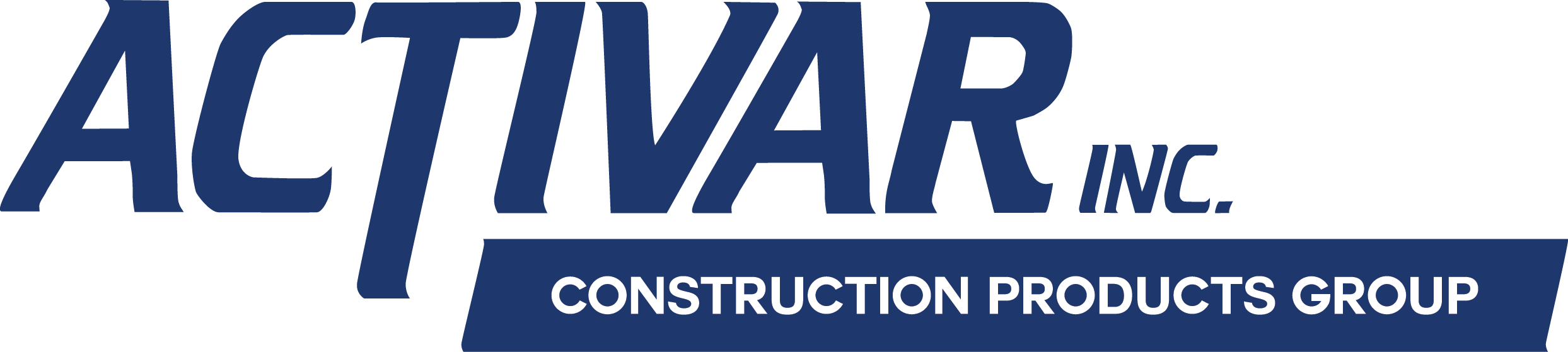 